GUÍA DE CIENCIAS NATURALES         ¿Qué necesito saber?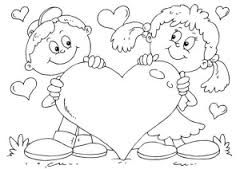 Entonces:Entendemos por identificar: reconocer características reconocibles de algo o una persona.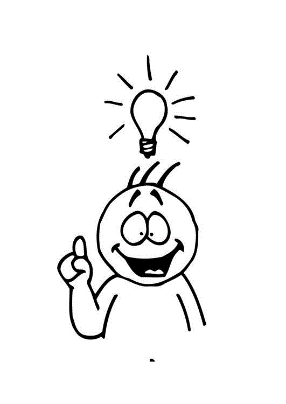 ¿Por qué es importante el sistema respiratorio?Es el sistema que a través de el aporta el oxígeno a la sangre para que esta pueda transportar los nutrientes a todo nuestro organismo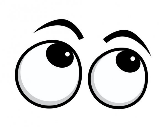 ¿Qué haremos hoy?Vamos a construir un modelo, para ver como funcionan algunos órganos que participan en este sistema para ello necesitas los siguientes materiales.1 botella desechable - 2 globos - 1 trozo de plásticina - 2 bombillas - 1 guante desechable Cinta adhesiva - TijerasDebes seguir los siguientes pasos Escribe en el recuadro que órgano de sistema respiratorio representa cada material que usaste para construir el modelo 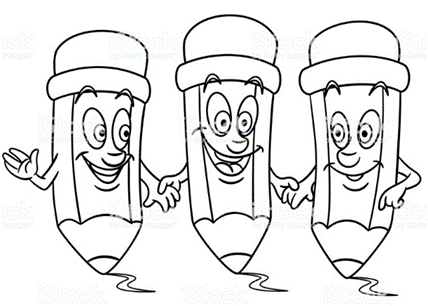 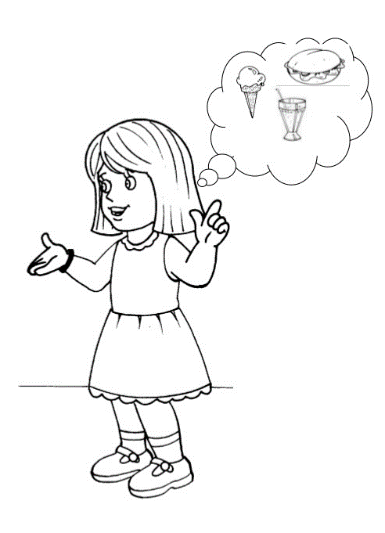 Autoevaluación o Reflexión personal sobre la actividad: 1.- ¿Qué fue lo más difícil de este trabajo? ¿Por qué?Nombre:Curso: 5°A   Fecha: semana N° 15¿QUÉ APRENDEREMOS?¿QUÉ APRENDEREMOS?¿QUÉ APRENDEREMOS?Objetivo (s): Explicar por medio de modelos la respiración (inspiración espiración- intercambio de oxígeno y dióxido de carbono), identificando las estructuras básicas del sistema respiratorio (nariz, tráquea, bronquios, alveolos, pulmones). OA 3Objetivo (s): Explicar por medio de modelos la respiración (inspiración espiración- intercambio de oxígeno y dióxido de carbono), identificando las estructuras básicas del sistema respiratorio (nariz, tráquea, bronquios, alveolos, pulmones). OA 3Objetivo (s): Explicar por medio de modelos la respiración (inspiración espiración- intercambio de oxígeno y dióxido de carbono), identificando las estructuras básicas del sistema respiratorio (nariz, tráquea, bronquios, alveolos, pulmones). OA 3Contenidos: sistema respiratorioContenidos: sistema respiratorioContenidos: sistema respiratorioObjetivo de la semana: Identificar estructura del sistema respiratorio. Confeccionando un esquema modelo de sistema.Objetivo de la semana: Identificar estructura del sistema respiratorio. Confeccionando un esquema modelo de sistema.Objetivo de la semana: Identificar estructura del sistema respiratorio. Confeccionando un esquema modelo de sistema.Habilidad: IDENTIFICARHabilidad: IDENTIFICARHabilidad: IDENTIFICARsistema respiratorio es el conjunto de órganos que intervienen en la respiración, cuya función principal es la captación de Oxígeno (O2) y la eliminación de Dióxido de carbono (CO2) procedente del metabolismo celular.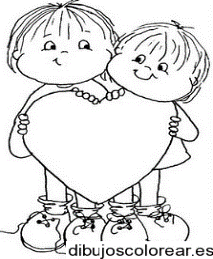 Pasos y Descripción o imagenPasos y Descripción o imagen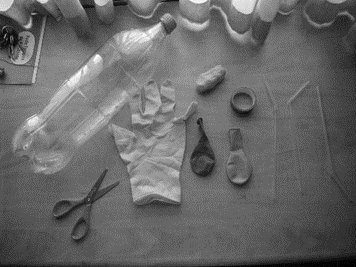 1Reúne los materiales2Pídele a un adulto que corte la base de la botella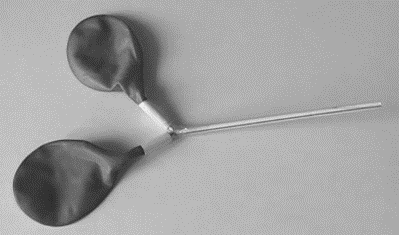 3Coloca los globos en las bombilla con cinta adhesiva 4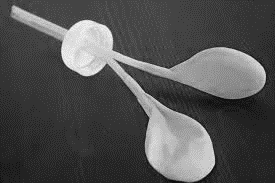 Has un orificio en la tapa de la botella para introducir la bombilla y la puedes sellar con plásticina en la parte superior de la tapa.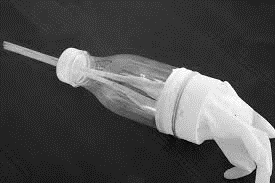 5Coloca el guante desechable en la parte inferior, donde se corto la botella y sujetala con cinta adhesiva 6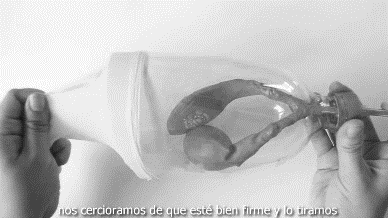 El guante debe quedar firme para que no se salga cuando lo hagas funcionar. Tirando el guante hacia afuera y hacia adentroObserva lo que sucede con los globos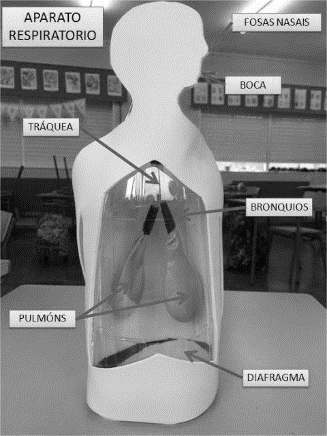 Finalmente decora tu botella y rotula sus nombres como corresponden. Puedes ayudarte con tu texto de estudio acudiendo a la página 76Material del modelo Órgano del cuerpoGlobos Bombillas Tapa de la botellaGuante desechableBotella 